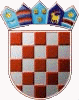 REPUBLIKA HRVATSKA						           KARLOVAČKA ŽUPANIJAOPĆINA SABORSKOOPĆINSKO VIJEĆEKLASA:024-02/22-01/3URBROJ: 2133-15-01-22-4Saborsko,  31.svibnja 2022.Na temelju članka 67. Zakona o proračunu i članka 31. Statuta Općine Saborsko ("Glasnik Karlovačke županije broj br. 17/13,4/18, 12/18 i 11/21) Općinsko vijeće Općine Saborsko na 6. redovnoj sjednici održanoj 31.svibnja 2022. godine usvajaIZVJEŠĆE O KORIŠTENJU PRORAČUNSKE ZALIHE OPĆINE SABORSKO  ZA 2021. GOD.Članak 1.Sukladno članku 65. Zakona o Proračunu, sredstva proračunske zalihe mogu se koristiti za nepredviđene namjene za koje u proračunu nisu osigurana sredstva ili za namjene za koje se tijekom godine pokaže da za njih nisu utvrđena dovoljna sredstva, jer ih pri planiranju proračuna nije bilo moguće predvidjeti. Sredstva proračunske zalihe koriste se i za financiranje rashoda nastalih pri otklanjanju posljedica elementarnih nepogoda, epidemija, ekoloških nesreća ili izvanrednih događaja, te za druge nepredviđene rashode tijekom godine.Općinski načelnik u skladu s člankom 66. stavak 1. Zakona o Proračunu raspolaže sredstvima proračunske zalihe.Sredstva proračunske zalihe za 2021. godinu planirana su u Proračunu Općine Saborsko u iznosu od 50.000,00 kuna pod oznakom 385 - izvanredni rashodi u okviru razdjela 001 Općinsko vijeće.Kako je proračunska zaliha oblik izvora financiranja, a ne vrsta rashoda, brojčana oznaka 385 može se koristiti prilikom planiranja, dok se tijekom godine prilikom izvršavanja rashoda na teret proračunske zalihe ti rashodi evidentiraju na teret računa stvarnih rashoda kojima prema vrsti pripadaju. Za razdoblje od 01.01.2021.-31.12.2021. na teret proračunske zalihe, korištena su sredstva za slijedeće nepredviđene namjene:Zbog posljedica potresa pogođenih područja na Karlovačkoj i Sisačko-moslavačkoj županiji, Općina je u prvom mjesecu 2021. godine donirala sredstva za potrebe pomoći, a teretili su se rashodi ostale tekuće donacije, konta 38119.Predsjednik Općinskog vijeća Općine Saborsko                                                                                  Željko Dumenčić